PANDUAN PENGECEKAN DATA MAHASISWAPADA PDDIKTIPengecekan data mahasiswa pada PDDIKTI mulai disosialisasikan kepada semua institusi berikut komponen akademiknya, terkait dengan keterkinian dan ke-valid-an data akademik. Data yang tidak valid akan memberikan dampak bagi proses dan hasil akhir dari akademik mahasiswa, sehingga mahasiswa diharapkan benar-benar dapat melakukan pengecekan data sendiri untuk menjamin adat tersebut benar-benar sesuai/valid atau tidak. Berikut tahap-tahap cara pengecekan data pada forlap DIKTI :Diminta untuk mengunjungi laman PDDIKTI https://pddikti.ristekdikti.go.id/.Akan muncul tampilan berikut, yang meminta untuk mengisi keyword.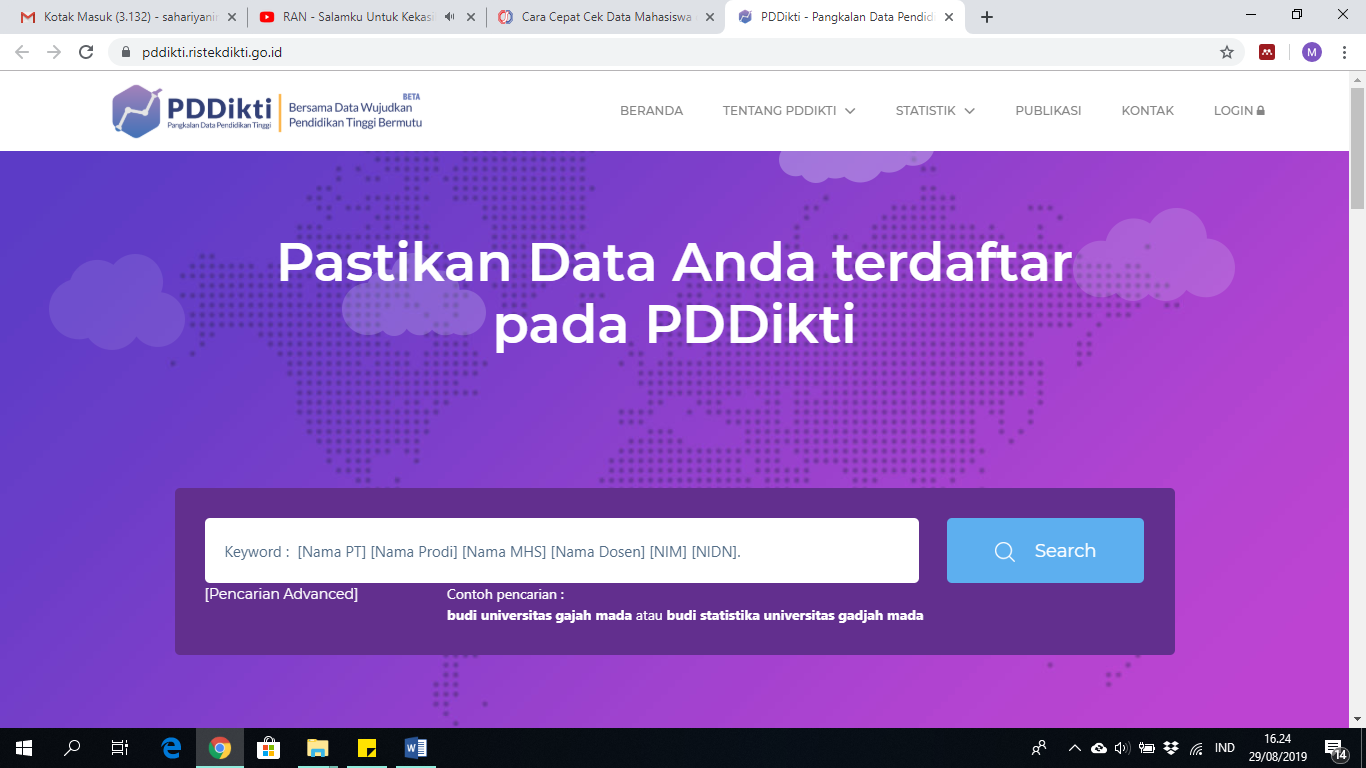 Ketik nama lengkap pada kolom keyword terlebih dulu (jangan di klik search dulu), seperti tampilan berikut :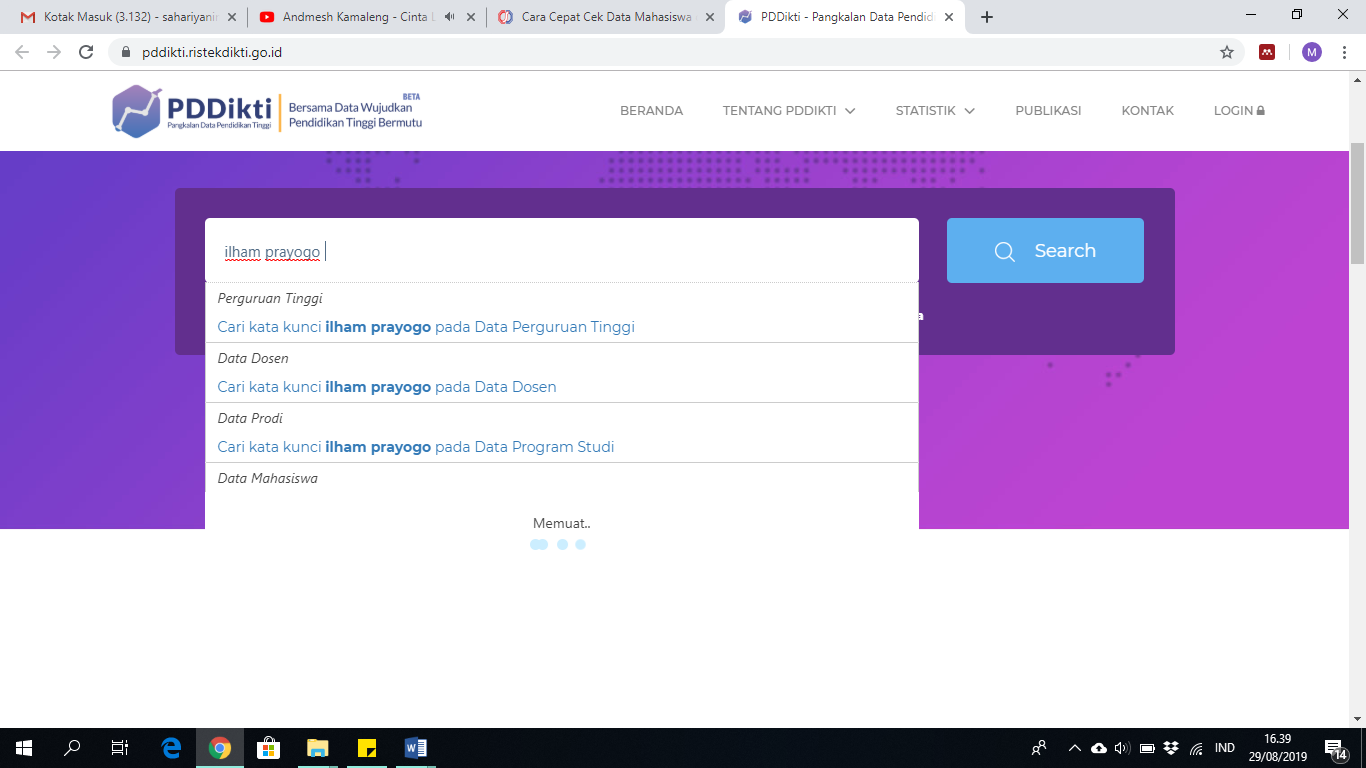 Selanjutnya ketik NIM di belakang nama lengkap pada kolom keyword (jangan di klik search dulu), sehingga tampilan seperti berikut. Kemudian klik pada kolom DATA MAHASISWA (bagian yang ditunjuk panah) :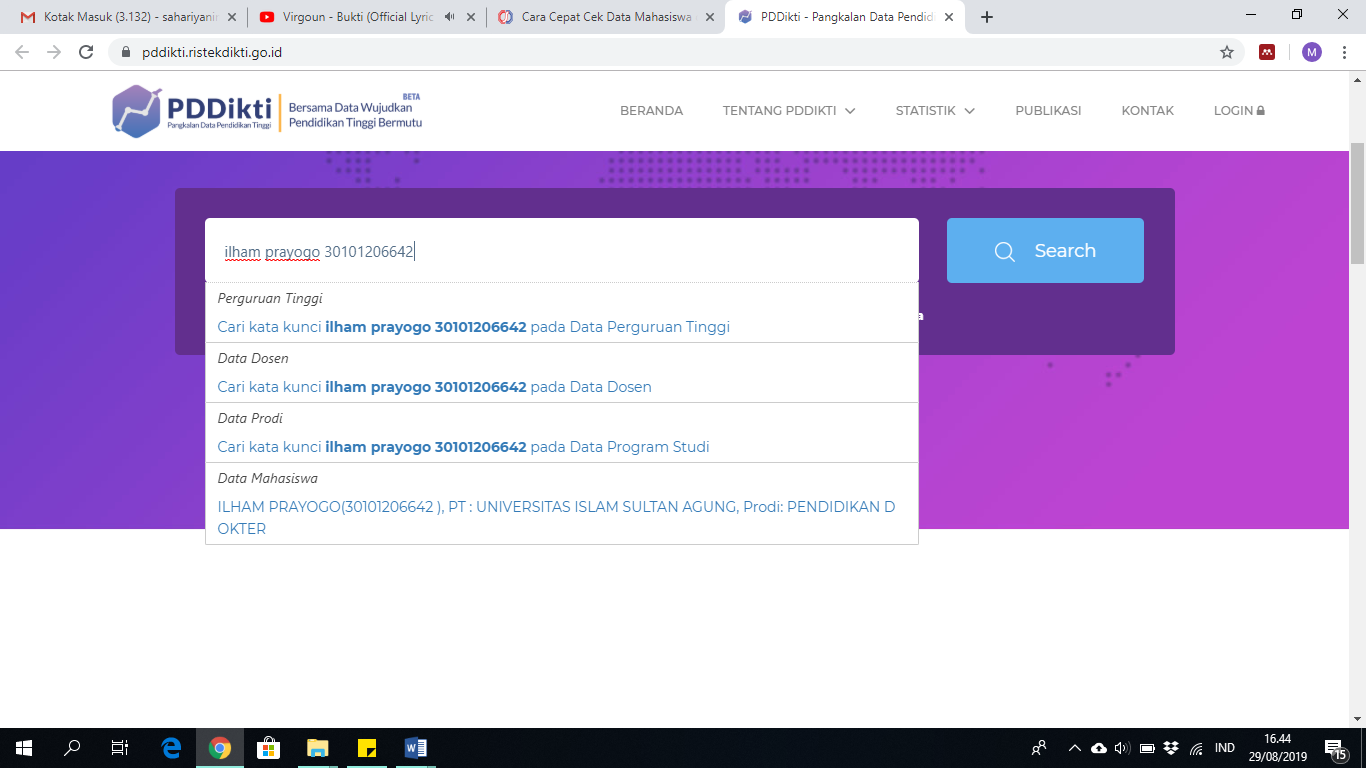 Akan muncul tampilan BIODATA MAHASISWA seperti berikut. Silahkan melakukan print screen pada tampilan tersebut, lalu cetak. 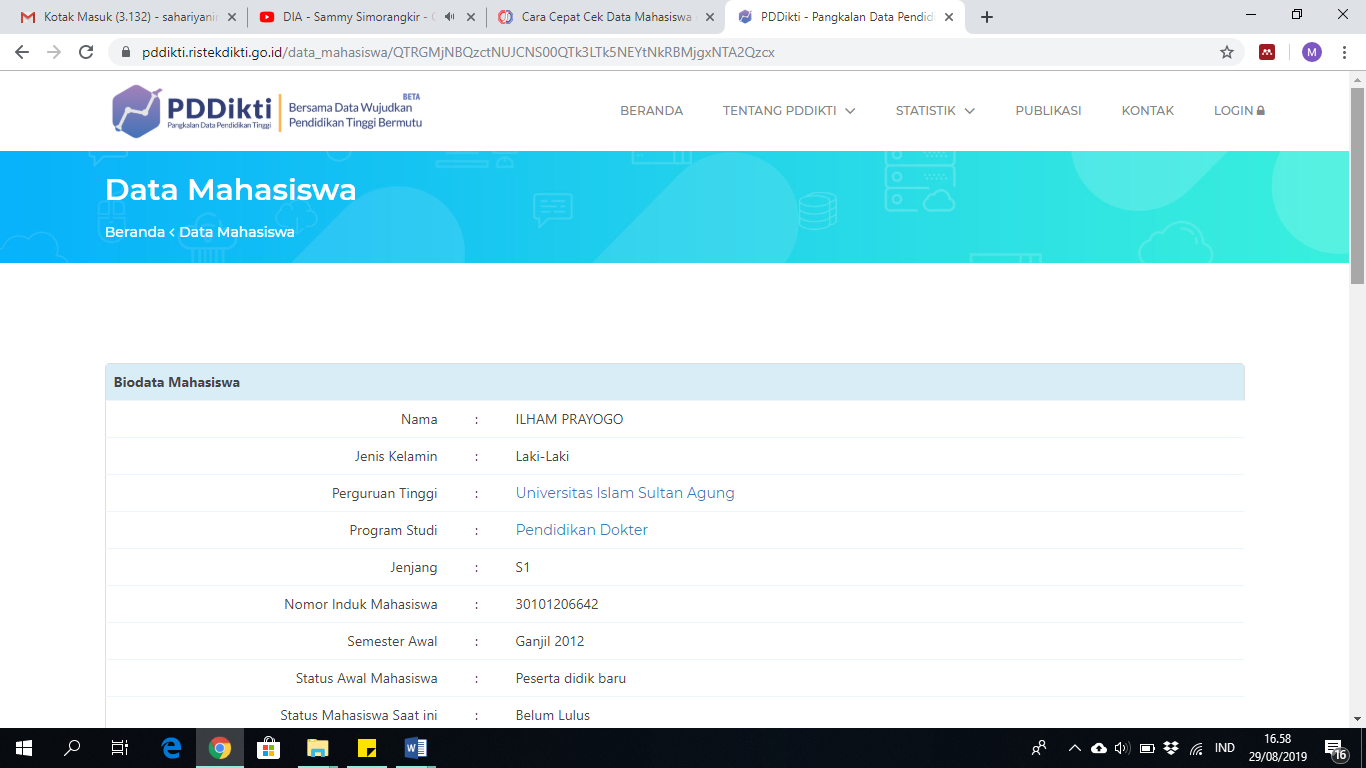 Untuk melihat RIWAYAT STATUS KULIAH, maka tinggal scroll up ke bawah. Silahkan melakukan print screen setelah yakin semua data muncul pada tampilan tersebut (dalam satu halaman), lalu cetak.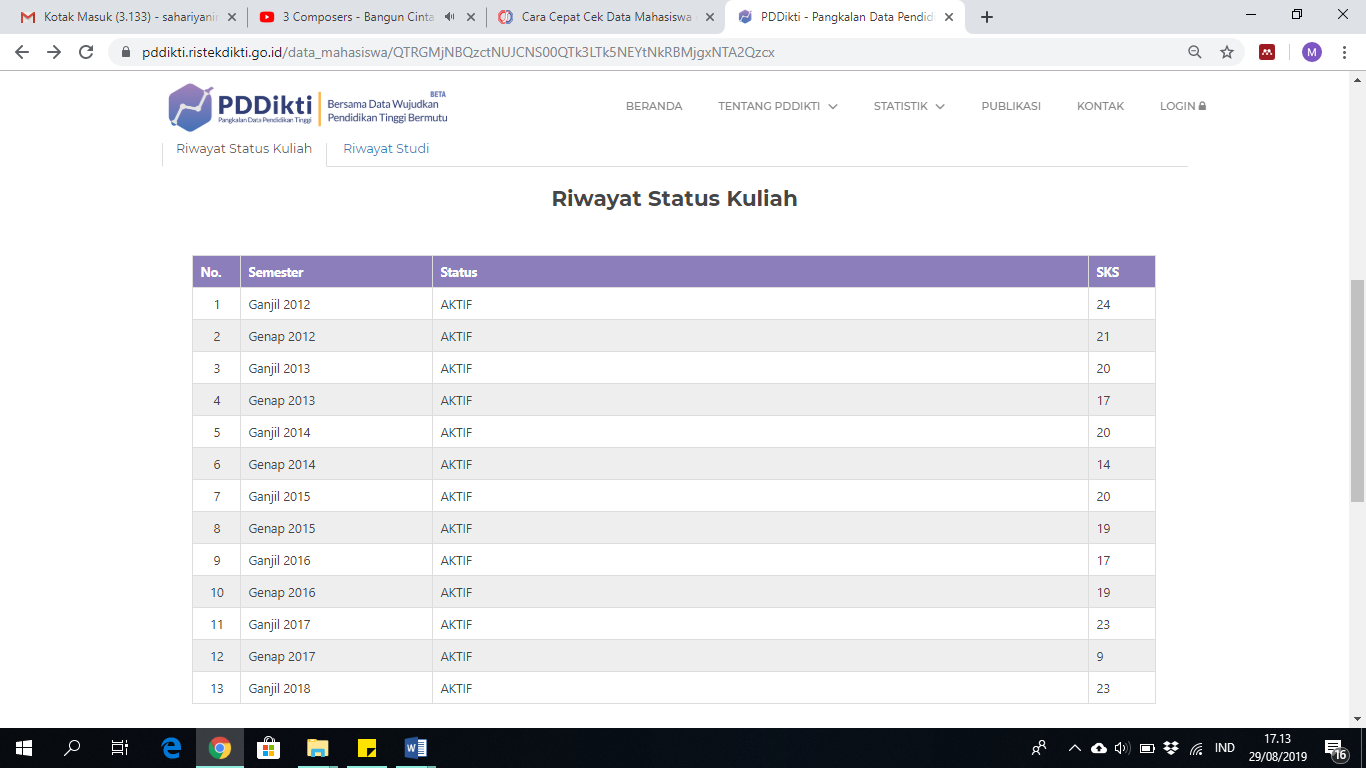 Untuk melihat RIWAYAT STUDI, maka klik menu RIWAYAT STUDI (ditunjuk panah). Silahkan melakukan print screen dan cetak semua data yang muncul (dari nomor 1 sampai terakhir). 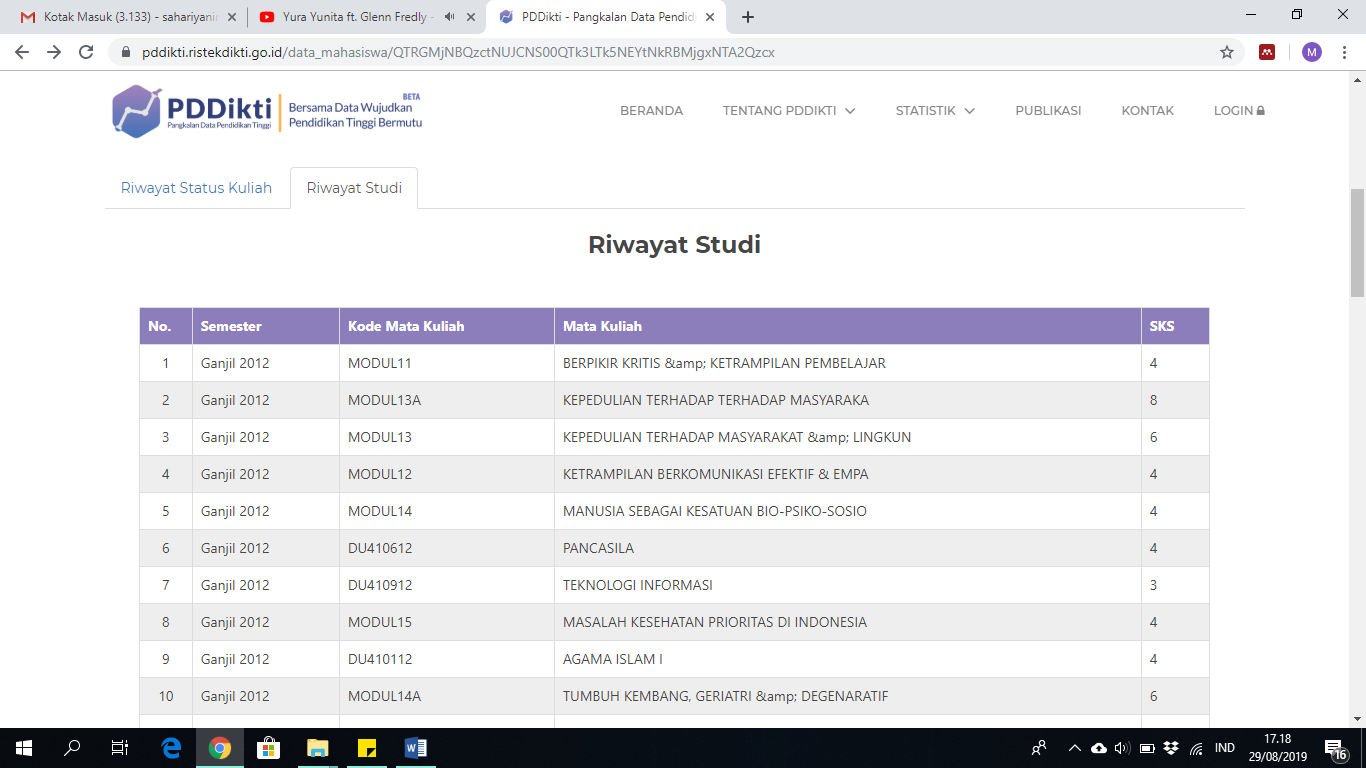 Jadikan satu semua hasil cetak, kemudian upload.Selesai.